 О Александре 1Период Александра 1 на престоле стал временем реформ и побед в войнах. Ему не удалось отменить крепостное право и построить «царство закона, добра и справедливости». Это за все время не получалось ни у кого. Но Александр 1 записан в истории как человек совершивший много реформ.Александр 1 и реформы, касающиеся ТаганрогаВ результате административной реформы в начале 19 века создается Государственный Совет. В центре внимания находится юг Российской Империи, где зарождаются административные образования. Александр 1 и реформы, касающиеся ТаганрогаВ итоге Таганрог стал цетром одного из таких.Александр 1 подписал около 30 указов, касающихся улучшения Таганрога. Это исключая письма, написанные таганрогским властям Александр 1 и тагнрог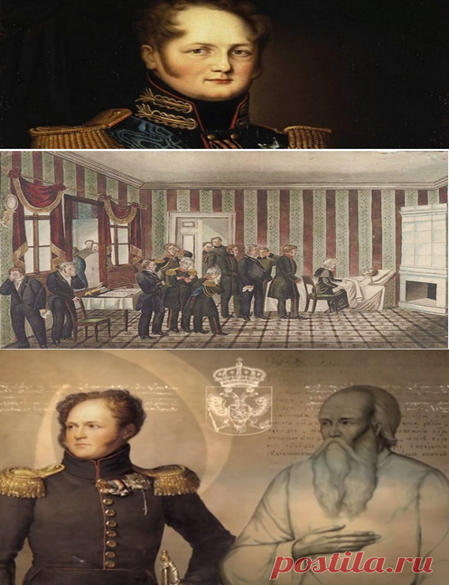 Изменения в ТаганрогеПо указу императора в Таганроге был учрежден таможенный округ,учережден Коммерческий суд,построено несколько городских сооружений,в 1808 году утвержден герб Таганрога. Таганрог зажил непривычной для него жизнью.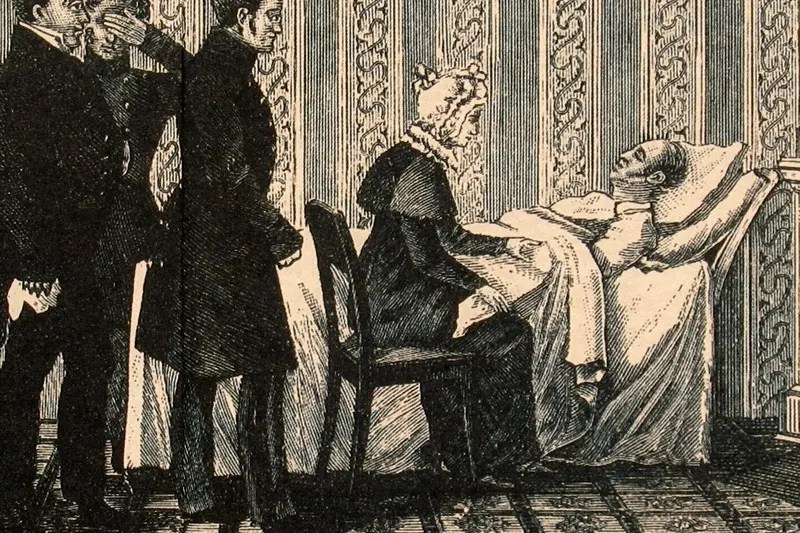 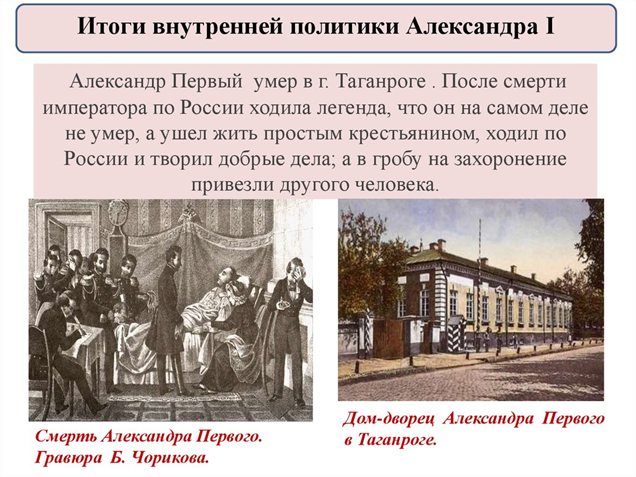 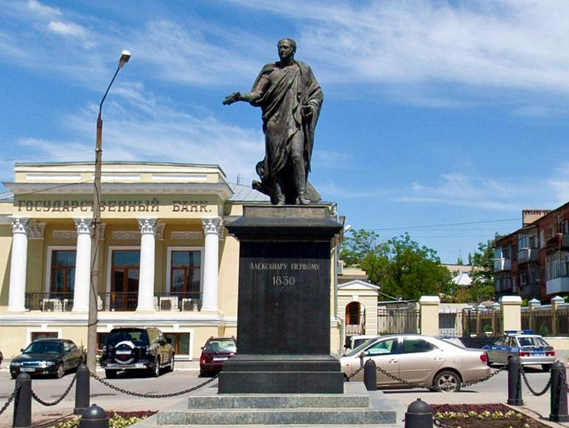 Изменения в Таганроге В Таганрог приезжали все ближайшие помещики. Балы и приемы шли один за другим.Посещение ТаганрогаАлександр 1 делал больше,чем просто изавал указы и общался с местными властями. В начале 19 века во воремя посещения юга России, он в первый раз попал в Таганрог.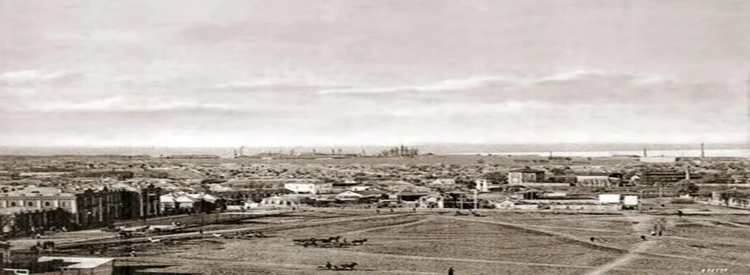 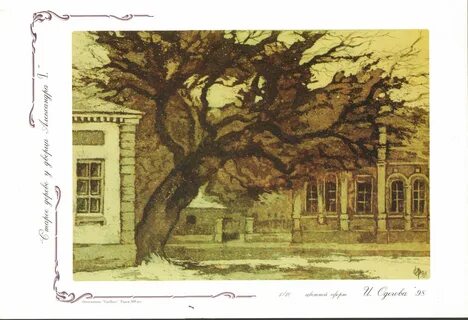 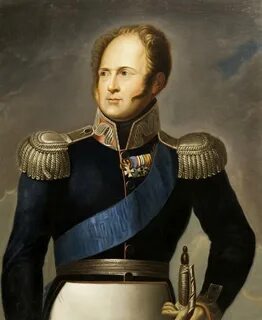 Посещение ТаганрогаАлександр 1 увидел Таганрог, и стал уделять ему пристальное внимание с начала своего царствования и наслаждался увиденным. Никто даже не думал,что через некоторое время здесь будет резиденция царя.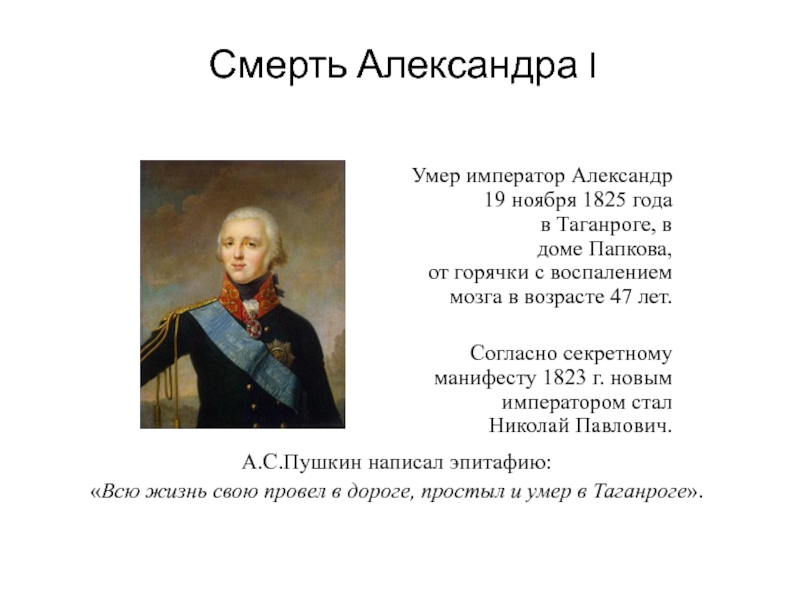 «Всю жизнь в дороге а помер в Таганроге» - А.С. Пушкин«Всю жизнь в дороге а помер в Таганроге» - А.С. Пушкин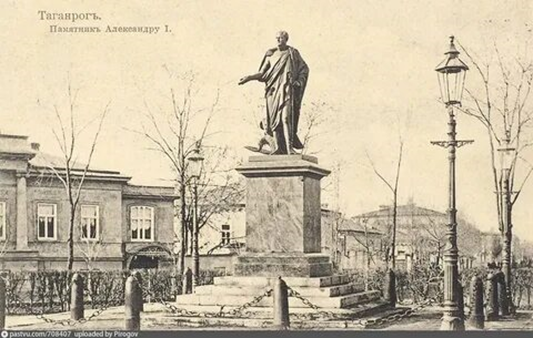 Смерть Александра 1 в Таганроге1 декабря 1825 года в маленьком городе Таганроге прервалась жизнь императора Александра 1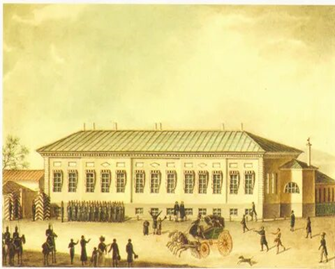 